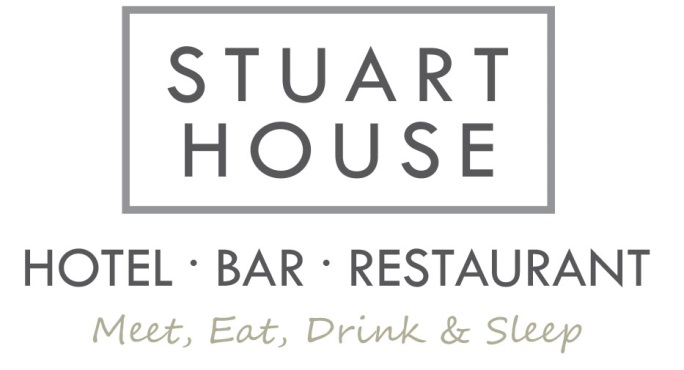         StartersSoup of the Day £4.50Breaded Butterfly Prawns with chilli dip and salad £6.50Chicken Satay with peanut sauce and salad leaves £5.95Mains"Toad in the hole" Giant yorkie, Sausages & vegetables (Veggie option available) £12.00Scampi with chips, or new potatoes, and peas £12.95Sausage & Mash with onion gravy (Veggie option available) £12.00Burger, or cheeseburger with Chips and salad (Veggie option available) £13.95Lasagne with salad (add new potatoes or chips for £1.50) £12.50Chicken & Mushroom Pie with mash vegetables and gravy £13.50Mince Beef and Ale Pie with mash potato vegetables and gravy £13.50Chilli, rice and Garlic bread £12.75DessertsWarm Chocolate Fudge Cake with Cream £5.50Sticky toffee pudding with cream or ice cream £5.50Lemon Roulade with fresh cream and Coulis £5.50Mixed Ice Cream £4.00Please ask about the ingredients in our food if you have any special dietary requirements